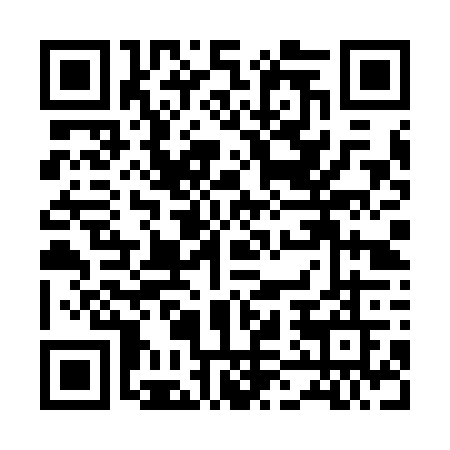 Ramadan times for Santa Gertrudes, BrazilMon 11 Mar 2024 - Wed 10 Apr 2024High Latitude Method: NonePrayer Calculation Method: Muslim World LeagueAsar Calculation Method: ShafiPrayer times provided by https://www.salahtimes.comDateDayFajrSuhurSunriseDhuhrAsrIftarMaghribIsha11Mon4:564:566:1112:203:466:296:297:3912Tue4:564:566:1112:203:466:286:287:3813Wed4:564:566:1112:193:456:276:277:3714Thu4:574:576:1212:193:456:266:267:3615Fri4:574:576:1212:193:456:256:257:3516Sat4:584:586:1312:193:446:246:247:3417Sun4:584:586:1312:183:446:236:237:3318Mon4:594:596:1312:183:436:226:227:3219Tue4:594:596:1412:183:436:216:217:3220Wed4:594:596:1412:173:436:206:207:3121Thu5:005:006:1412:173:426:196:197:3022Fri5:005:006:1512:173:426:186:187:2923Sat5:015:016:1512:163:416:186:187:2824Sun5:015:016:1512:163:416:176:177:2725Mon5:015:016:1612:163:406:166:167:2626Tue5:025:026:1612:163:406:156:157:2527Wed5:025:026:1612:153:396:146:147:2428Thu5:025:026:1712:153:396:136:137:2329Fri5:035:036:1712:153:386:126:127:2230Sat5:035:036:1712:143:386:116:117:2131Sun5:035:036:1812:143:376:106:107:201Mon5:045:046:1812:143:376:096:097:192Tue5:045:046:1812:133:366:086:087:183Wed5:045:046:1912:133:366:076:077:174Thu5:055:056:1912:133:356:066:067:165Fri5:055:056:2012:133:346:056:057:156Sat5:055:056:2012:123:346:046:047:157Sun5:065:066:2012:123:336:046:047:148Mon5:065:066:2112:123:336:036:037:139Tue5:065:066:2112:113:326:026:027:1210Wed5:075:076:2112:113:326:016:017:11